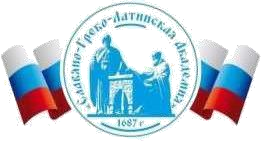 Автономная Некоммерческая Организация Высшего Образования«Славяно-Греко-Латинская Академия»Аннотация к рабочей программе дисциплиныБ1.В.ДВ.04.02 Маркетинг инновацийБ1.В.ДВ.04.02 Маркетинг инновацийСОГЛАСОВАНОДиректор Института _______________________,кандидат философских наук_______________________Одобрено:Решением Ученого Советаот «22» апреля 2022 г. протокол № 5УТВЕРЖДАЮРектор АНО ВО «СГЛА»_______________ Храмешин С.Н.Направление подготовки38.03.02 МенеджментНаправленность (профиль)Управление бизнесомКафедрамеждународных отношений и социально-экономических наукФорма обученияГод начала обученияОчная2022Реализуется в семестре8 курс 4Наименование дисциплиныБ1.В.ДВ.04.02 Маркетинг инновацийКраткое содержаниеМаркетинг инноваций и инновационное предпринимательство. Инновационная команда. Создание инновационного продукта. Управление интеллектуальной собственностью. Создание инновационной компании. Управление развитием инновационной компании. Финансирование инновационной компании. Результаты освоения дисциплины  Применяя знания, умения и навыки в области маркетинга инноваций, способен применять различные подходы к организации и проведению сбора и анализа информации с использованием цифровых технологий для обеспечения эффективных управленческих решений, в том числе технологий и автоматизации управления, логистики.Применяя знания, умения и навыки в области маркетинга инноваций, способен оценивать возможности развития организации и бизнесов, участвовать в разработке и реализации проектов и программ в современной бизнес-среде с учетом ее цифровой трансформации, в том числе осуществлять комплекс действий направленных на сопровождение   проектов и программ в современной бизнес-среде с учетом ее цифровой трансформации и автоматизации управления.Трудоемкость, з.е.3Формы отчетности ЗачетРеферат Перечень основной и дополнительной литературы, необходимой для освоения дисциплиныПеречень основной и дополнительной литературы, необходимой для освоения дисциплиныОсновная литература	1.	Кузьмина, Е. Е. Инновационное предпринимательство: Учебник /Е. Е. Кузьмина. - Москва : Российская таможенная академия, 2017. - 208с. - Книга находится в премиум-версии ЭБС IPR BOOKS. - ISBN 978-59590-0978-6, экземпляров неограниченоДополнительная литература 1. Инновационное предпринимательство в России: тренды, инструменты и потенциал развития : монография / О.Е. Акимова, С.К. Волков, И.В.Митрофанова, Н.П. Иванов, В.С. Фомичев. - Москва|Берлин :Директ-Медиа, 2019. - 127 с. : ил., табл. - http://biblioclub.ru/. - Библиогр.: с. 113-123. - ISBN 978-5-4475-9925-6, экземпляров неограниченоМиронова, Д. Ю. Современные тенденции развития науки и техники имаркетинг инноваций. Электронный ресурс / Д. Ю. Миронова. Современные тенденции развития науки и техники и маркетинг инноваций,2023-10-01. - Санкт-Петербург : Университет ИТМО, 2015. 85 с. - Книга находится в премиум-версии ЭБС IPR BOOKS. - ISBN 22278397, экземпляров неограниченоСбоева, И. А.Стратегический маркетинг инновационного продукта : учебное пособие / И.А. Сбоева ; Поволжский государственный технологический университет. - Йошкар-Ола : ПГТУ, 2019. - 204 с. : ил. http://biblioclub.ru/. - Библиогр.: с. 174-175. - ISBN 978-5-8158-2072-2, экземпляров неограниченоЗубкова, Н. В.Маркетинг инноваций. Электронный ресурс / ЗубковаН.В. : учеб.-методическое пособие. - Тольятти : ТГУ, 2019. - 125 с., экземпляров неограничено